29η ΠΡΟΣΚΛΗΣΗ ΣΥΓΚΛΗΣΗΣ ΟΙΚΟΝΟΜΙΚΗΣ ΕΠΙΤΡΟΠΗΣΚαλείστε να προσέλθετε σε τακτική συνεδρίαση της Οικονομικής Επιτροπής, που θα διεξαχθεί με τηλεδιάσκεψη μέσω "Cisco Webex", σύμφωνα με το άρθρο 10 της από 11/3/2020 Πράξης Νομοθετικού Περιεχομένου  (μέτρα αποφυγής της διάδοσης του Κορωναϊού Covid 19) και τις υπ’ αριθμ. 18318/13-03-2020, 20930/31-03-2020 και 426/13.11.2020 εγκυκλίους του Υπουργείου Εσωτερικών, στο Δημοτικό Κατάστημα την 01η του μηνός Ιουνίου έτους 2021, ημέρα Τρίτη και ώρα 12:30 για την συζήτηση και λήψη αποφάσεων στα παρακάτω θέματα της ημερήσιας διάταξης, σύμφωνα με τις σχετικές διατάξεις του άρθρου 75 Ν.3852/10, όπως αντικαταστάθηκε από το άρθρο 77 του Ν.4555/18 και ισχύει :1. Αποδοχή Δωρεάς (100) εκατό υφασμάτινων διπλών μασκών από το Safar Saado (πρόσφυγας από το Ιράκ)  για το προσωπικό της Δ/νσης Κοινωνικής Μέριμνας , προκειμένου για την τήρηση υγειονομικών μέτρων λόγω covid-192. Έγκριση απόδοσης λογαριασμού χρηματικού εντάλματος προπληρωμής και την απαλλαγή της υπολόγου υπαλλήλου3. Έγκριση Πρακτικού 2 -ανάδειξη προσωρινού αναδόχου για την «Προμήθεια απορριμματοφόρων οχημάτων για τις ανάγκες του Δήμου Τρικκαίων», συνολικού προϋπολογισμού  837.000,00 €, συμπ/νου του ΦΠΑ4. Έγκριση  πρακτικών 1 και 2 του με αριθμ. 108074 ηλεκτρονικού διαγωνισμού της αριθμ. 8289/23-3-2021 Επαναληπτικής Διακήρυξης  για την: «Προμήθεια ηλεκτρικού ρεύματος και φυσικού αερίου του Δήμου Τρικκαίων και των Νομικών του Προσώπων» – ΟΜΑΔΑ Β: ΦΥΣΙΚΟ ΑΕΡΙΟ»5. Διαγραφή χρηματικού καταλόγου  εισφοράς σε χρήμα   από τον Κάκκια Ιωάννη του Βησσαρίωνα  με Α.Φ.Μ:010154611 στην περιοχή Αγία μονή ΙΙΙ , και επαναβεβαίωση της οφειλής στην «ΑΛΦΑ ΤΡΑΠΕΖΑ Α.Ε»6. Περί διαγραφής πράξεων  βεβαίωσης  παραβάσεων ΚΟΚ  από την εταιρεία ΔΗΜ. ΓΑΝΤΖΙΑΣ ΑΕ, από τους χρηματικούς  καταλόγους 1.806/2021 και  1.807/2021 και επαναβεβαίωση στους  σωστούς κατόχους- οφειλέτες7. Διαγραφή ποσών από τον Παπαθανασίου Βασίλειο του Δημ. με   Α.Φ.Μ: 030207490, ως αχρεωστήτως βεβαιωθέντα8. Χορήγηση παράτασης προθεσμίας περαίωσης του έργου: «Ανάπλαση κεντρικής Πλατείας Κοινότητας Πατουλιάς»9. Χορήγηση παράτασης προθεσμίας περαίωσης του έργου:   «ΑΣΦΑΛΤΟΣΤΡΩΣΕΙΣ ΣΤΟΝ ΟΙΚΙΣΜΟ ΡΟΜΑ ΣΤΟ ΚΗΠΑΚΙ Δ. ΤΡΙΚΚΑΙΩΝ»10. Έγκριση 1ης παράτασης των εργασιών του έργου: «Αποκατάσταση ζημιών Δήμου  Τρικκαίων της Περιφερειακής Ενότητας Τρικάλων που επλήγη από τη φυσική καταστροφή της 18ης και 19ης Σεπτεμβρίου 2020» Υποέργο2 : «Αντιπλημμυρική προστασία - Καθαρισμός κοίτης στον Ληθαίο ποταμό»11. Συγκρότηση ετήσιων επιτροπής για τη διενέργεια διαγωνισμών για τη σύναψη δημοσίων συμβάσεων έργων με κριτήριο την πλέον συμφέρουσα από οικονομική άποψη προσφορά με βάση την τιμήΠίνακας Αποδεκτών	ΚΟΙΝΟΠΟΙΗΣΗ	ΤΑΚΤΙΚΑ ΜΕΛΗ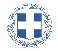 ΕΛΛΗΝΙΚΗ ΔΗΜΟΚΡΑΤΙΑ
ΝΟΜΟΣ ΤΡΙΚΑΛΩΝΔΗΜΟΣ ΤΡΙΚΚΑΙΩΝΔ/ΝΣΗ ΔΙΟΙΚΗΤΙΚΩΝ ΥΠΗΡΕΣΙΩΝΤΜΗΜΑ ΔΙΟΙΚΗΤΙΚΗΣ ΥΠΟΣΤΗΡΙΞΗΣΓραμματεία Οικονομικής ΕπιτροπήςΤρίκαλα, 28 Μαΐου 2021
Αριθ. Πρωτ. : 16925ΠΡΟΣ :  1.Τα μέλη της ΟικονομικήςΕπιτροπής (Πίνακας Αποδεκτών)(σε περίπτωση κωλύματος παρακαλείσθε να ενημερώσετε τον αναπληρωτή σας).Ο Πρόεδρος της Οικονομικής ΕπιτροπήςΔημήτριος ΒασταρούχαςΑντιδήμαρχος Λεβέντη – Καρά Ευθυμία Οικονόμου Ιωάννης Κωτούλας Ιωάννης Παζαϊτης Δημήτριος Αλέστα Σοφία Παππάς Απόστολος Βότσιου – Μακρή Παρασκευή Καϊκης ΓεώργιοςΔήμαρχος & μέλη Εκτελεστικής ΕπιτροπήςΓενικός Γραμματέας  Δ.ΤρικκαίωνΑναπληρωματικά μέλη Ο.Ε. 